Aneksi 2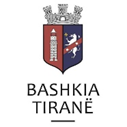 FORMULAR APLIKIMIInformacione kontakti* Opsionale3. Shuma e kërkuar në lekë: _____________4. Si dëgjuat rreth Grantit të Gjelbërt?Emri dhe Mbiemri AplikantitAdresaNumri i telefonitE mailiNumri i Kartës së Identitetit Niveli i arsimit, fusha e arsimit  *Profesioni *2. Identifikimi i AplikantitEmri Ligjor i Start-up/Biznesit Statusi LigjorData e themelimit: Aktiviteti (Sektori operues)NIPTPërfaqësuesi LigjorPozicioni në Kompani: